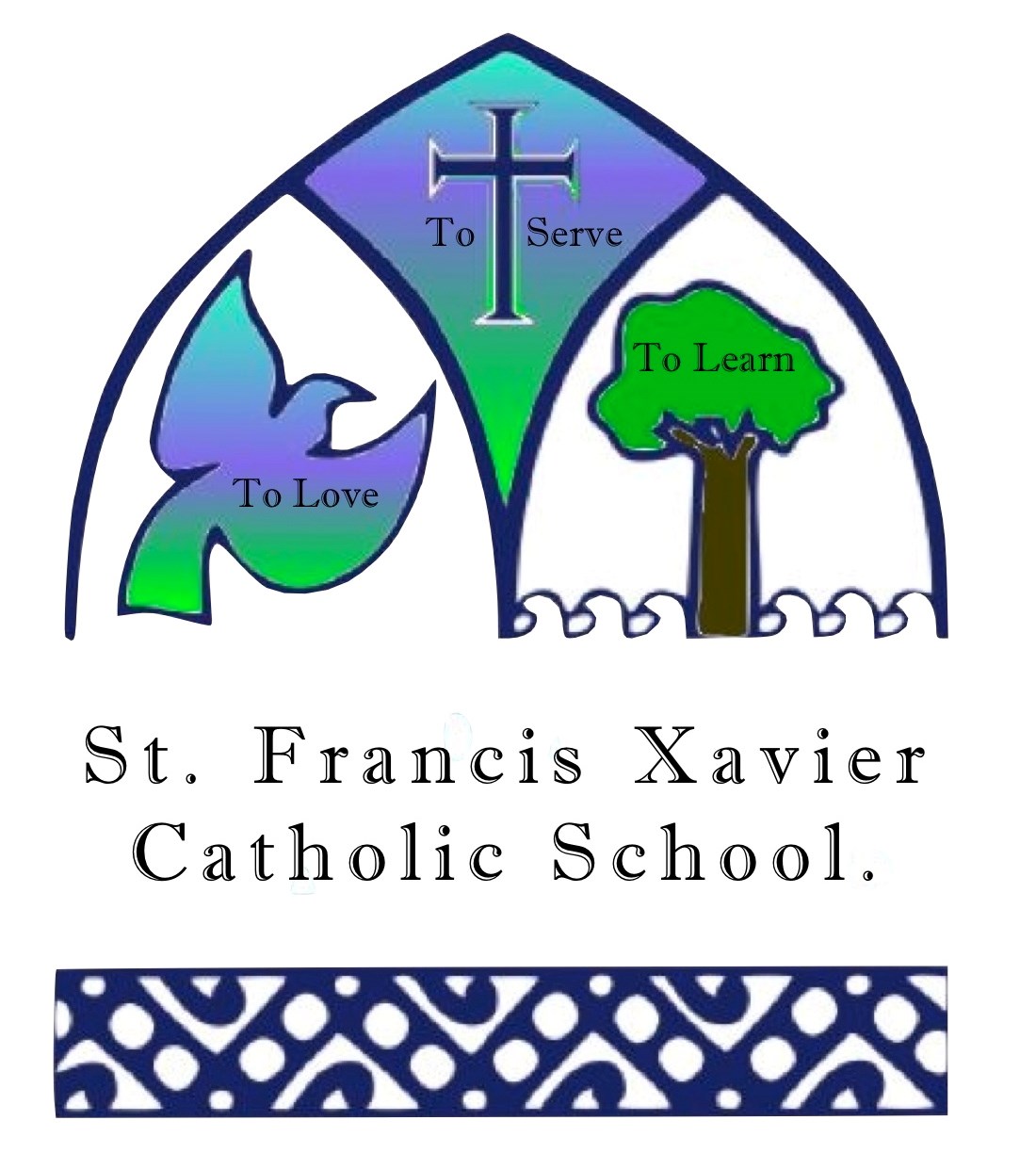 Personal DetailsName 	Address 	Telephone	Hm 		Bus 		Mob 	E-Mail 		2.	Registration Number		Expiry Date 	Previous paid employment experience
(Please list in chronological order with the most recent position first)Qualifications (Educational and/or other relevant qualifications)Please state why you think you are suitable for this position.HealthDo you have any known condition that may affect your ability to carry out the functions and responsibilities of the position applied for?       YES          NOIf YES, please specify: 	The School property is smoke free – are you prepared to abide by this?  YES          NOConvictions Against the LawHave you ever been convicted of any criminal offence (other than minor traffic offence)?   YES 	      NOIf YES please give details and note you may be asked to provide a copy of the relevant court records.Are you currently awaiting the hearing of any charges?          YES           NORefereesPlease provide names, addresses and phone numbers of three (3) Referees. If you are applying for a Tagged position one of these referees must be able to verify that you are Catholic.Name 	Address 	Telephone	Hm 		Bus 		Mob 	Capacity in which you have known this person: 	Name 	Address 	Telephone	Hm 		Bus 		Mob 	Capacity in which you have known this person: 	Name 	Address 	Telephone	Hm 		Bus 		Mob 	Capacity in which you have known this person: 	DeclarationI …………………………………………………….. (full name) consent to the Board of Trustees seeking verbal or written information on a confidential basis about me from representatives of my  previous employers and/or referees and authorise the information sought to be released to the Board for the purpose of ascertaining my suitability for the position for which I am applying.I understand that the Board may approach sources other than my nominated referees to seek feedback on my suitability for this position.I also understand that the information received by the Board is supplied in confidence as evaluative material and will not be disclosed to me.I declare that the information contained in this Curriculum Vitae and Application Form is true and correct.Signature ………………………………………………….Date ……………………………………..Please include with this Application Form your Curriculum VitaeApplications for the position will close at 4pm  23 October 2020 PositionEmployerDate BeganDate CeasedQualificationInstitutionDate Attained